GUÍA DE PENSAMIENTO MATEMÁTICO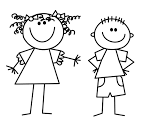 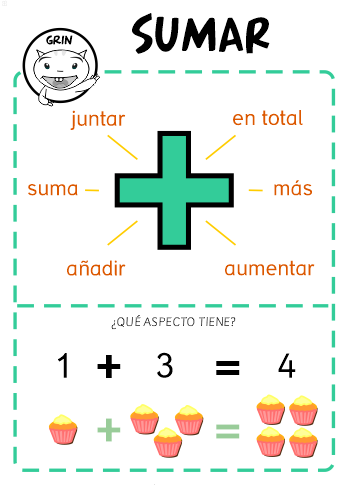 EJEMPLOS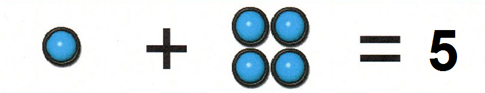 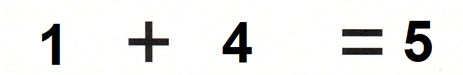 Ahora te invito a trabajar!!!Observar los  ejercicios de la suma y resuélvelos según el ejemplo.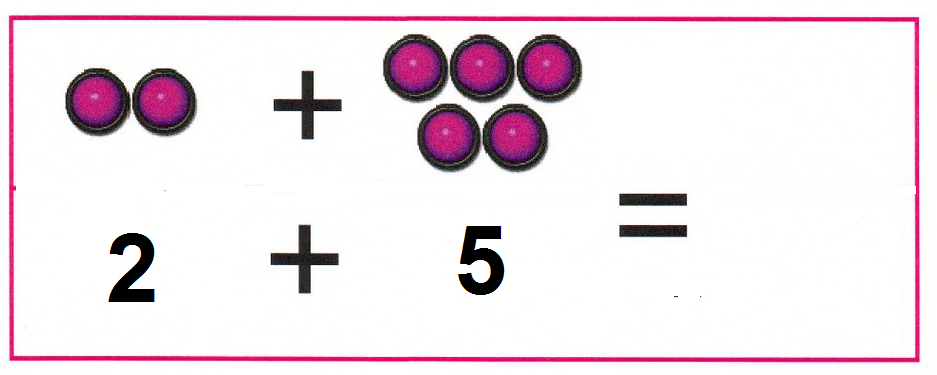 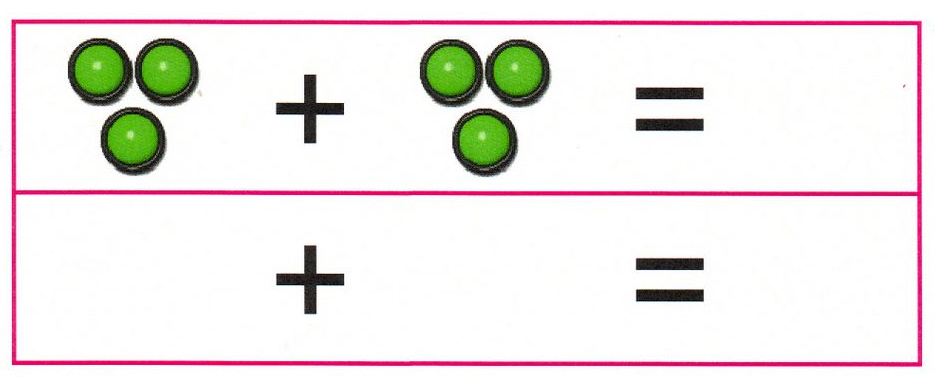 Nombre:Curso: KINDER Fecha: semana N°31¿QUÉ APRENDEREMOS?¿QUÉ APRENDEREMOS?¿QUÉ APRENDEREMOS?AMBITO: Interacción con el Medio Natural y CulturalAMBITO: Interacción con el Medio Natural y CulturalAMBITO: Interacción con el Medio Natural y CulturalNÚCLEO: Pensamiento MatemáticoNÚCLEO: Pensamiento MatemáticoNÚCLEO: Pensamiento MatemáticoObjetivo de Aprendizaje:(6): Emplear los números para contar, identificar, cuantificar y comparar  cantidades.Objetivo de Aprendizaje:(6): Emplear los números para contar, identificar, cuantificar y comparar  cantidades.Objetivo de Aprendizaje:(6): Emplear los números para contar, identificar, cuantificar y comparar  cantidades.Objetivos de la Semana:Concepto suma y ejemplos.Observar los  ejercicios de la suma y resuélvelos según el ejemplo.Objetivos de la Semana:Concepto suma y ejemplos.Observar los  ejercicios de la suma y resuélvelos según el ejemplo.Objetivos de la Semana:Concepto suma y ejemplos.Observar los  ejercicios de la suma y resuélvelos según el ejemplo.Objetivo Transversal (1): Participar en actividades y juegos colaborativos, planificando, acordando estrategias para un propósito común y asumiendo progresivamente responsabilidades en ellos. (Convivencia y Ciudadanía)Objetivo Transversal (1): Participar en actividades y juegos colaborativos, planificando, acordando estrategias para un propósito común y asumiendo progresivamente responsabilidades en ellos. (Convivencia y Ciudadanía)Objetivo Transversal (1): Participar en actividades y juegos colaborativos, planificando, acordando estrategias para un propósito común y asumiendo progresivamente responsabilidades en ellos. (Convivencia y Ciudadanía)Para trabajar con mi guía necesito:Estar en un ambiente tranquilo.Lavarme las manos.Estar en compañía de un adulto.Contar con muchas ganas para responder.La siguiente actividad tiene como objetivo conocer cuánto aprendiste de las sílabas, recuerda que debes hacerlo sin ayuda.Sumar cada uno de los elementos y colocar al número que corresponde.